Obrazac br.1.MINISTARSTVO POLJOPRIVREDE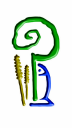 Uprava ribarstvaZahtjev za tržišnu kompenzaciju u ribarstvuPodaci o korisniku tržišne kompenzacije u ribarstvu:Serijski broj povlastice za gospodarski ribolov: ______________________________________________Ime i prezime/Naziv pravne osobe ili ribarske zadruge:_______________________________________Matični broj: ________________________________________________________________________OIB: ______________________________________________________________________________Mjesto stanovanja / Sjedište: ___________________________________________________________Ulica i kućni broj: ____________________________________________________________________Županija: __________________________________________________________________________Naziv banke: _______________________________________________________________________Broj računa korisnika:  ________________________________________________________________Broj telefona: ___________________________Potrebna dokumentacijaa) obračun tržišne kompenzacije u kojem su naznačene vrste i količine prodanih riba i drugih morskih organizama, osim plave ribe, spužava i koralja, sukladno očevidniku, odnosno izvješću o ulovu i ukupni iznos tržišne kompenzacije za određeno obračunsko razdoblje;b) preslike računa za prodanu i isporučenu količinu i preslike otpremnica koje moraju biti ovjerene potpisom i žigom kupca uz čitljivo ispisano velikim pisanim slovima ime i prezime kupca, odnosno primatelja isporučene količine, a kod izvoza potrebno je priložiti i presliku carinske deklaracije; c) preslike računa ako su ribe i drugi morski organizmi, osim plave ribe, spužava i koralja stavljeni u promet putem maloprodaje, uz presliku popisa o stanju robe u prodajnom objektu na temelju isprava iz kojih se može spoznati poslovni događaj sukladno posebnom propisu;  f) popis svih korisnika za koje ribarska zadruga podnosi zahtjev uz navedene iznose po korisniku.Potpisom jamčim da:sam pažljivo pročitao i poštivao navedene upute za ispunjavanje obrasca,su podaci navedeni u obrascu istiniti,ću omogućiti inspekcijski nadzor,sam pravovremeno dostavljao očevidnike/izvješća o ulovuU ___________, dana ____________ 201__ 	MP____________________________________         Potpis korisnika tržišne  kompenzacijeObrazac br. 2.MINISTARSTVO POLJOPRIVREDE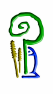 Uprava ribarstva Popis korisnika koji posluju putem priznate ribarske zadrugeU ___________, dana ____________ 201 __ 										MP____________________________________        	   Potpis odgovorne osobeObrazac br. 3.MINISTARSTVO POLJOPRIVREDEUprava ribarstvaObračun tržišne kompenzacijeosobno ili poslati poštom preporučeno u nadležnu Područnu jedinicu	   OBRAZAC ISPUNITI VELIKIM TISKANIM SLOVIMARed.br..Ime i prezime/ naziv pravne osobeAdresa/sjedišteOIBBroj povlastice za obavljanje gospodarskog ribolova na moruKoličina prodane ribe i drugih morskih organizama, osim plave ribe, spužava i koralja(kg)Vrijednost prodane ribe i drugih morskih organizama, osim plave ribe, spužava i koralja(kn)Iznos tržišne kompenzacije(kn)Vrsta ribe i drugih morskih organizamaKoličina prodane ribe i drugih morskih organizama, osim plave ribe, spužava i koralja (kg)Vrijednost prodane ribe i drugih morskih organizama, osim plave ribe, spužava i koralja (kn)Iznos tržišne kompenzacije (kn)ARBUNBUKVACIPLIDAGNJEGAVUNIGIREHLAPHOBOTNICAJAKOBSKA KAPICAJASTOGKAMENICEKOVAČLIGNJA I LIGNJUNLISTLUBIN I KOMARČAMUZGAVCIOVĆICAOSLIĆPSI I MAČKERAKOVICARAŽESALPASIPEŠKAMPŠKRPINATRLJA BLATARICAUŠATAZUBATACOSTALE VRSTE BIJELE RIBEOSTALI RAKOVIOSTALI ŠKOLJKAŠISVEUKUPNO